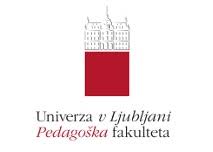 UČNO GRADIVO ZA INDIVIDUALNO DELO UČENCEV Z ROČNIMI SPRETNOSTMIUčno gradivo VREMENSKA STANJA, namenjeno za 1. razred osnovne šole.Študentka: Maša ŠčavničarOddelek za razredni pouk PEF LjubljanaŠtudijski predmet: Didaktika družboslovja IMentorica: Irena HerganŠtudijsko leto 2017/18Vsebina: Vremenska stanja (sončno, oblačno, vetrovno, deževno ipd.).Razred: 1.Glavna cilja: znajo spremljati in zapisovati vremenska stanja inznajo primerjati vremenska stanja v različnih letnih časih. 1. DEJAVNOST: IZDELOVANJE VREMENSKIH STANJ OZIROMA SIMBOLOV TEH STANJ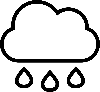 V PRAZNO MESTO S PLASTELINOM IZDELAJ VREMENSKO STANJE, KOT GA PRIKAZUJE SLIKA NA LEVI STRANI.Cilj: Učenci prepoznajo vremensko stanje in ga izdelajo.2. DEJAVNOST: RAZVRŠČANJE VREMENSKIH STANJ GLEDE NA LETNI ČAS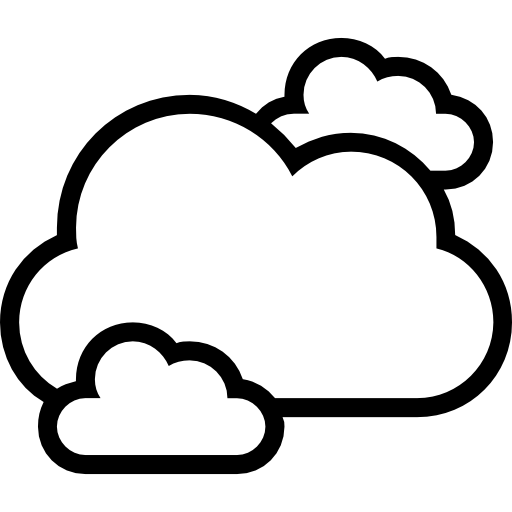 NA MIZI IMAŠ LETNE ČASE V OBLIKI SLIK, ŠTIRI SLIČICE V OVOJNICI, VRVICO IN ŠČIPALKE. NA VRVICO S ŠČIPALKAMI PRITRDI LETNI ČAS IN Z DRUGO ŠČIPALKO NA NJEGA USTREZNO VREMENSKO STANJE.Cilj: Učenci ustrezno razvrstijo vremenska stanja glede na letni čas in jih ločijo med sabo.3. DEJAVNOST: RAZVRŠČANJE SLIČIC POD USTREZNO VREMENSKO STANJE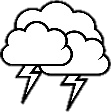 NA MIZI IMAŠ PRIPRAVLJENE ŠTIRI LISTE Z LETNIMI ČASI IN PRAZNIMI OKENCI IN OVOJNICE S SLIČICAMI. NAJPREJ PREPOZNAJ LETNI ČAS IN ZANJ DOLOČI VREMENSKO STANJE. NATO V PREOSTALA PRAZNA OKENCA RAZVRSTI SLIČICE, KI SO ZNAČILNE ZA DOLOČENO VREMENSKO STANJE. Cilj: Učenci prepoznajo vremensko stanje za določen letni čas in znajo razvrstiti predmete, ki so značilni za neko vremensko stanje oziroma letni čas.ŽELIM IZVEDETI VEČ 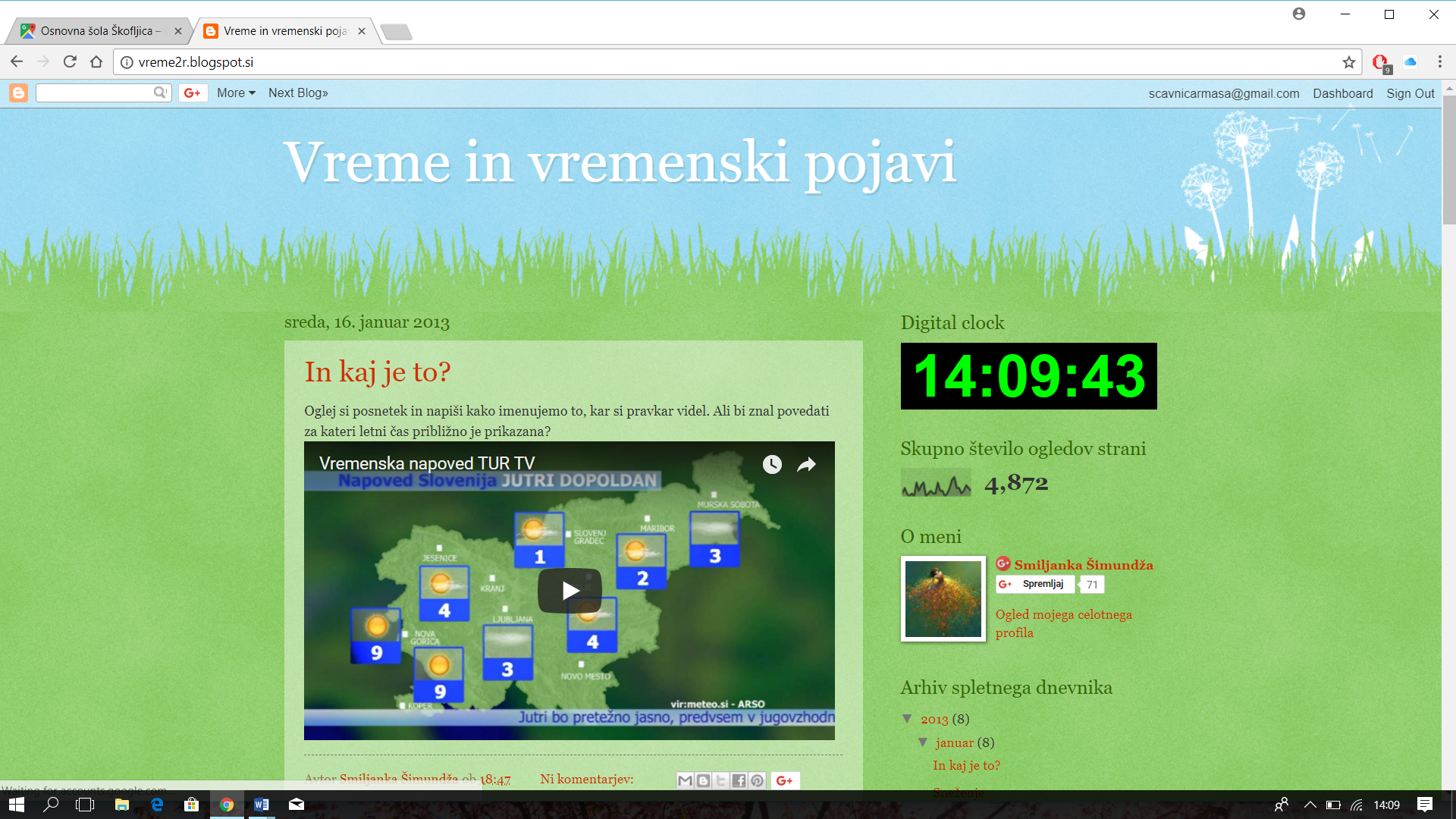 Vir: http://vreme2r.blogspot.si/ REŠITVE DEJAVNOSTI1. dejavnost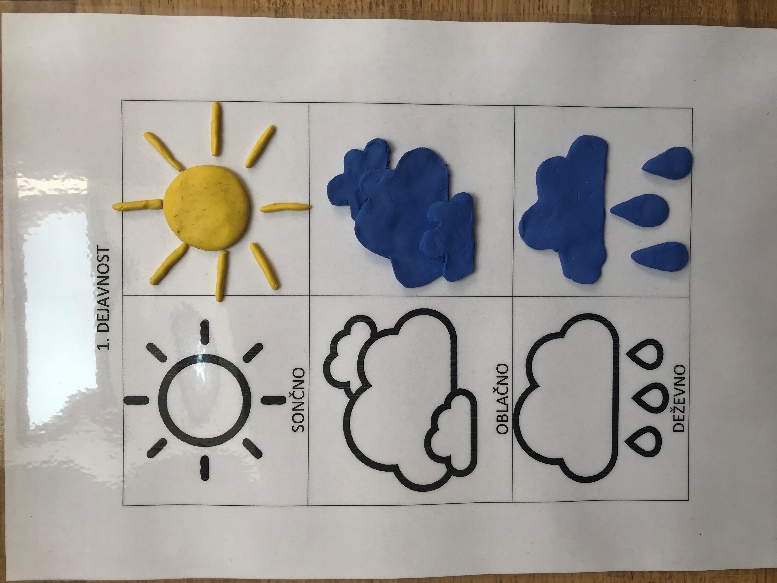 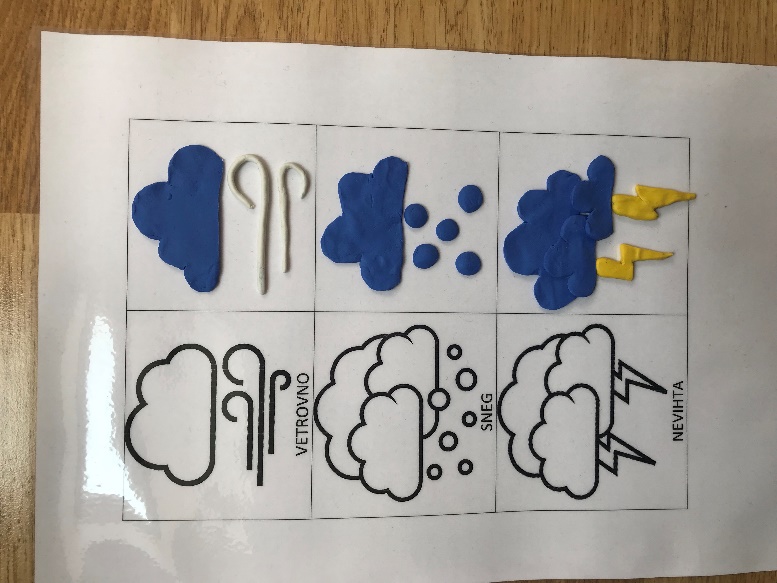 2. dejavnost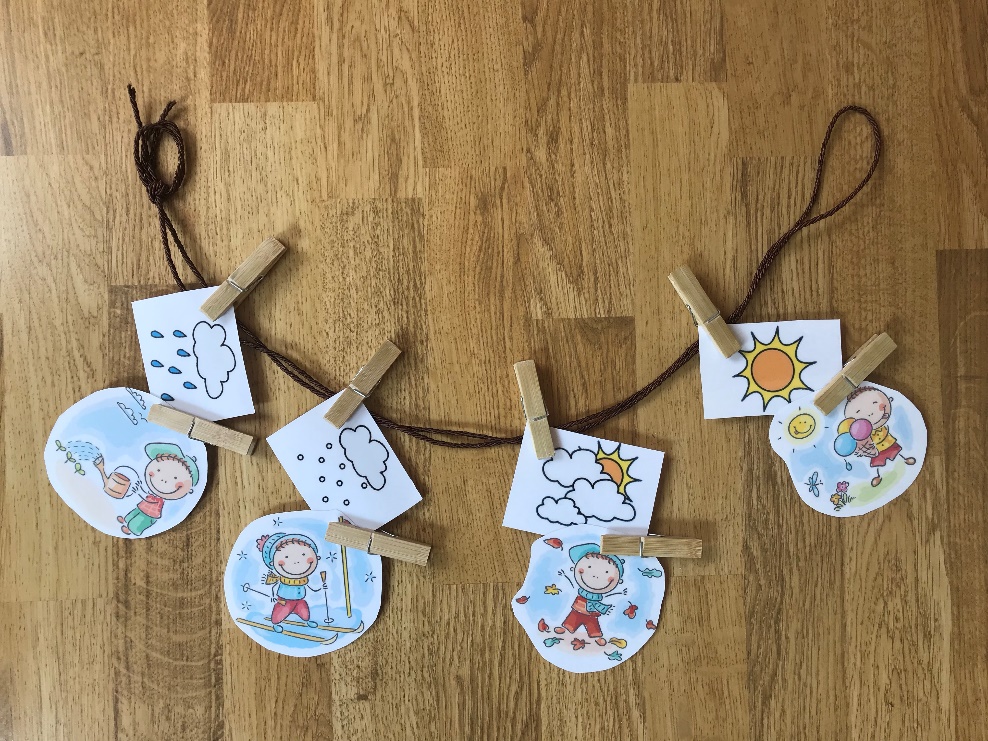 3. dejavnost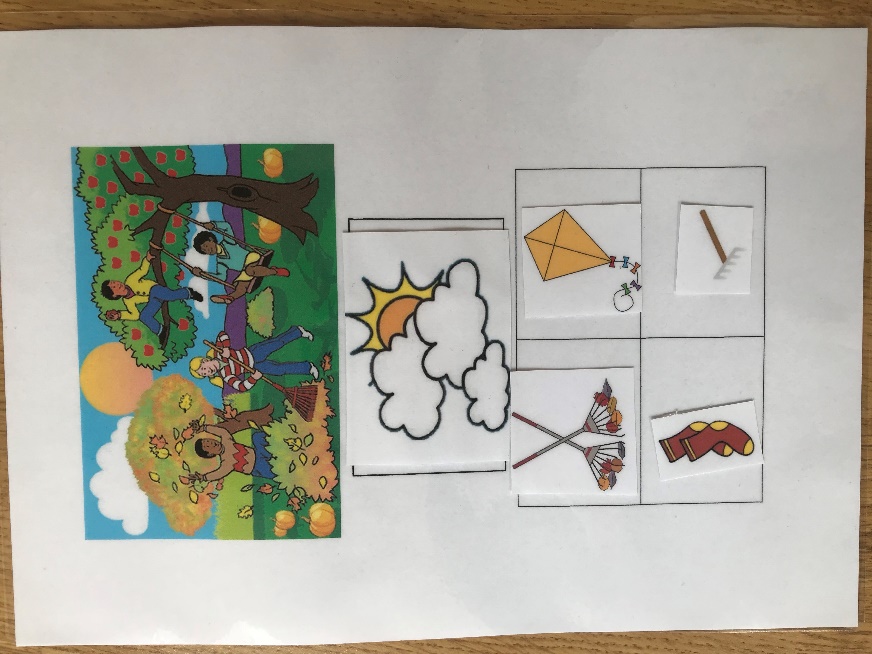 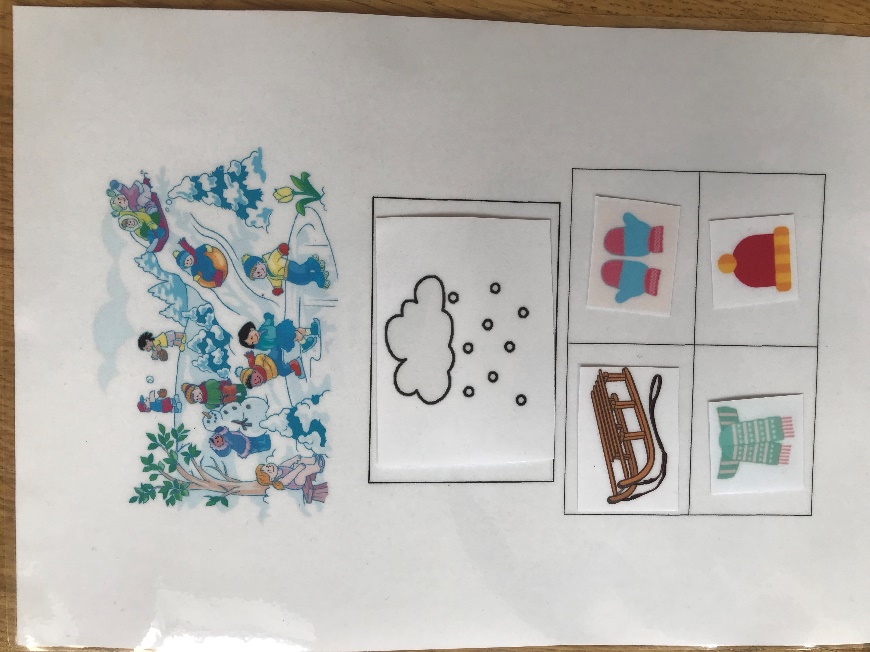 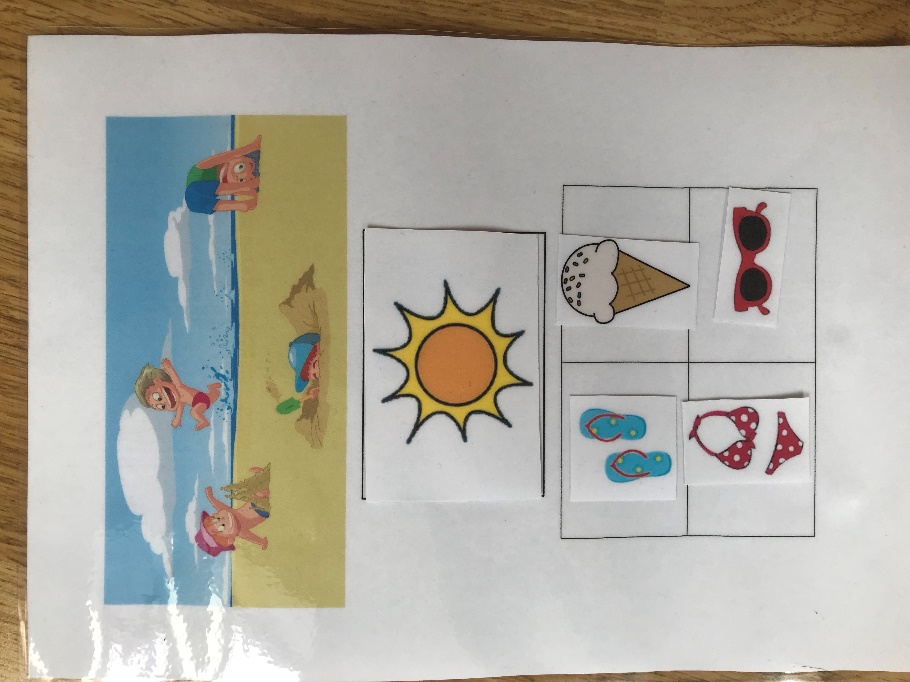 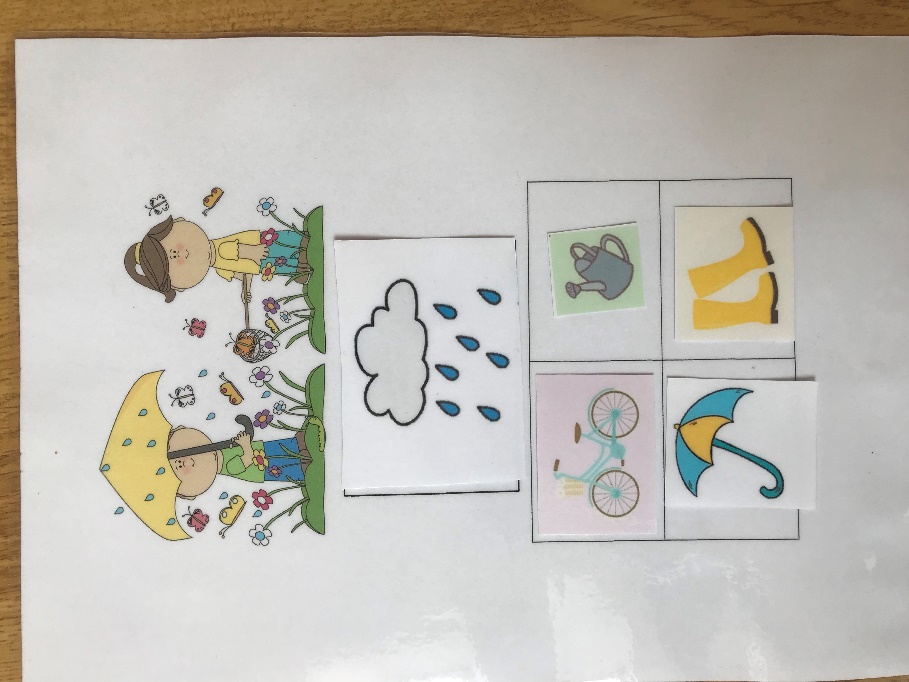 UČNI LISTPoleg dejavnosti pa sem na to vsebino pripravila tudi učni list s tremi različno težkimi nalogami.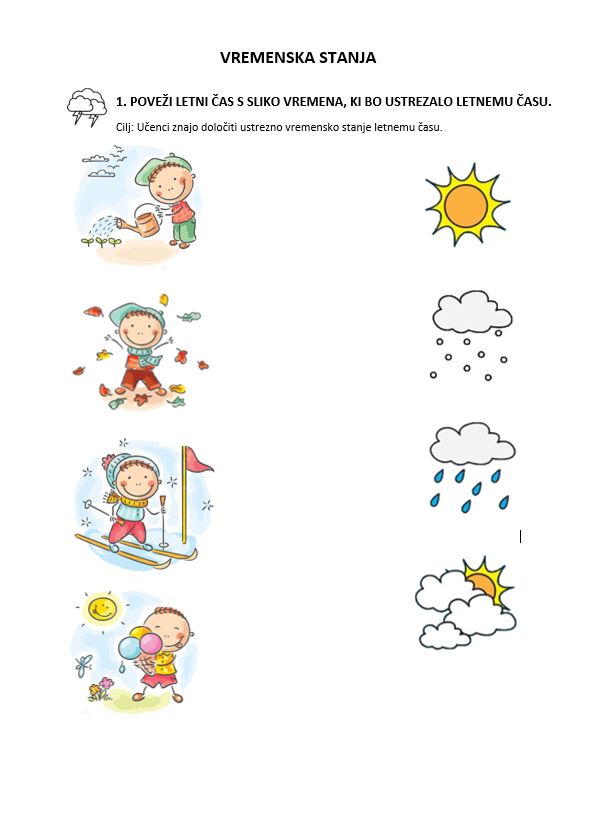 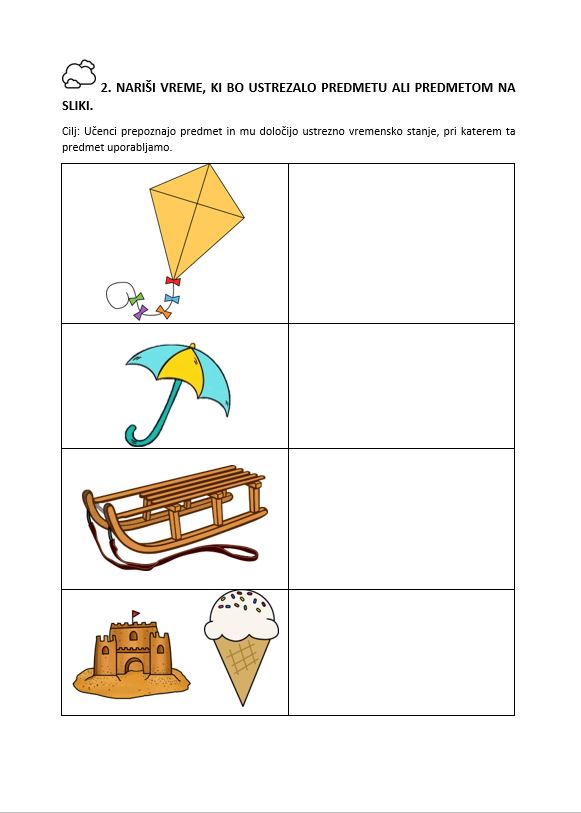 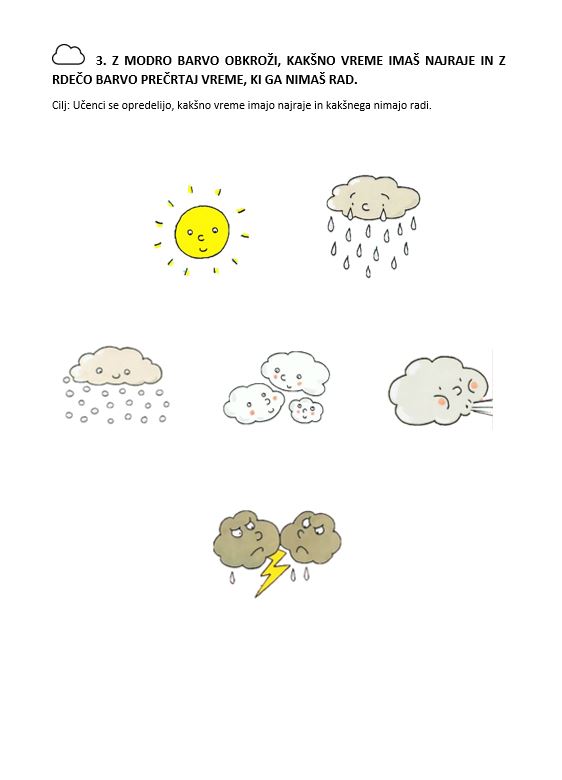 